Характеристики инвестиционной площадки №23 в сфере развития агропромышленного комплекса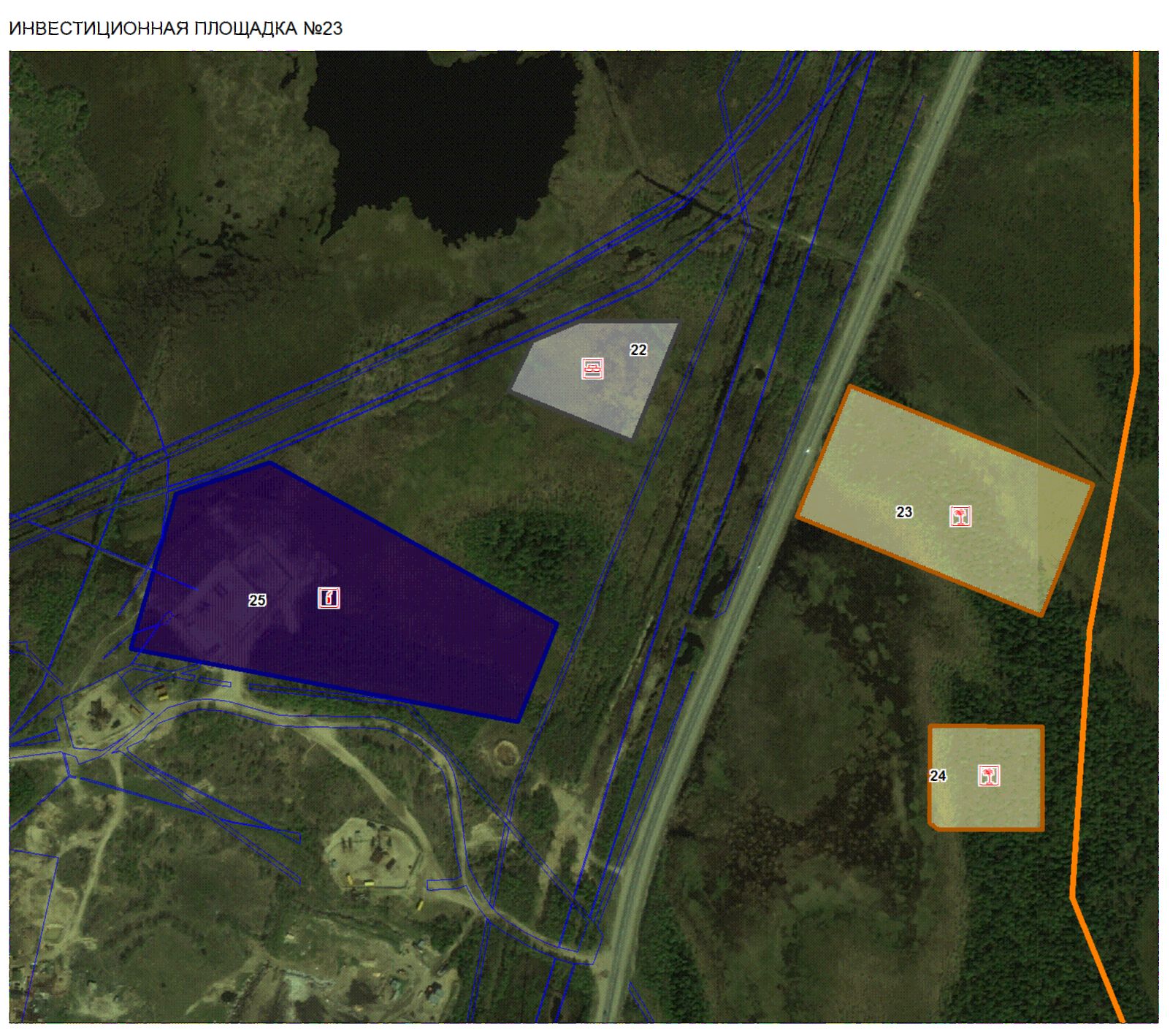 Рисунок 23 Территория инвестиционной площадкиТаблица 23Характеристики инвестиционной площадки№
п/пХарактеристикаЕд. изм.ЗначениеЗначение№
п/пХарактеристикаЕд. изм.в настоящее времяв будущем в результате освоения инвестиционной площадки1Общие сведения  1.1Наименование инвестиционного проекта-строительство мини-фермы на 50 голов коров; мини-фермы на 200 голов свинейстроительство мини-фермы на 50 голов коров; мини-фермы на 200 голов свиней1.2Местоположение-городской округ город Мегионгородской округ город Мегион1.3Ориентировочная площадь территории инвестиционной площадкига331.4Сроки реализации проекта-2 этап (2021-2025 гг.)2 этап (2021-2025 гг.)1.5Предполагаемые условия привлечения инвестора-выкуп, арендавыкуп, аренда1.6Информация об инженерном обеспечении инвестиционной площадки---1.7Близлежащие производственные объекты и расстояние до них -производственная база,1000 мпроизводственная база,1000 м1.8Вид права на земельный участок и недвижимость на территории инвестиционной площадки -собственностьсобственность2.Основные градостроительные характеристики2.1 Функциональное назначение территории инвестиционной площадки-зона объектов сельскохозяйственного назначениязона объектов сельскохозяйственного назначения2.2.Основные виды объектов, размещение которых возможно на территории данной инвестиционной площадки, и их характеристики-объекты сельскохозяйственного назначенияобъекты сельскохозяйственного назначения2.3Допустимая этажность застройкиэтажей222.4Возможность расширения земельного участкада/нетдада2.5Необходимость внесения изменений в правила землепользования и застройки в целях обеспечения возможности предлагаемого освоения инвестиционной площадки.да/нетдада2.6Наличие санитарно-защитных зон и иных зон с особыми условиями использования территорий, класс опасности объектада/нет, вид зоны с особыми условиями использования территорийда,СЗЗ объектов сельскохозяйственного назначенияда,СЗЗ объектов сельскохозяйственного назначения2.7Общая площадь объектов жилого назначения, строительство которых возможно на данной инвестиционной площадкетыс.кв.м жилых помещений--2.8Общая площадь объектов территорий для размещения объектов производства сельскохозяйственной продукции \ объектов промышленного или коммунально-складского назначенияга332.9Основные параметры разрешенного строительства зданий и сооружений, расположенных на инвестиционной площадке (наименование объекта, площадь, этажность, собственник)---3Инженерная инфраструктура3.1Максимальное расчетное водопотребление (качество воды, отвечающее требованиям СанПиН)куб.м/в сутки-(уточнить проектом)3.2Обеспеченность централизованным водоснабжением%003.3Максимальное общее поступление сточных водкуб.м/в сутки-(уточнить проектом)3.4Обеспеченность централизованной канализацией%003.5Максимальное расчетное потребление теплагкал/год-(уточнить проектом)3.6Обеспеченность теплоснабжением%01003.7Максимальное расчетное потребление электроэнергиимлн. кВт. ч./в год-(уточнить проектом)3.8Обеспеченность электроснабжением%01004Транспортная инфраструктура4.1Удаленность от центра городакм6,76,74.2Удаленность от автомагистраликм1,11,14.3Удалённость от железнодорожной станции км3,53,54.3Удаленность от аэропортакм--4.4Удаленность от речного порта/ морского порта/ пристаникм15,815,84.5Продолжительность поездки до центра муниципального образования, в котором находится инвестиционная площадкаминут16164.6Наличие остановок общественного транспорта в пределах пятиминутной доступностида/нетнетнет4.7Гаражи, стоянки для хранения легковых автомобилеймашино-мест--5Благоустройство и озеленение5.1Возможные виды объектов благоустройства-озеленение территорииозеленение территории6Разработка документов по планировке территории6.1Разработка проекта планировки и межевания территории инвестиционной площадкитыс. руб.2 690,02 690,07Основные экономические характеристики7.1Ориентировочная стоимость освоения территории инвестиционной площадки тыс. руб.207 965,0207 965,07.2Объем инвестиций, вложенных
инвестором                       тыс. руб.207 965,0207 965,07.3Объем инвестиций муниципалитета (в т.ч., здесь учитывается   оценочная    стоимость муниципального имущества)тыс. руб.0,00,0